Главным врачом Ветковского районного ЦГЭ изъяты опасные овощи с прилавков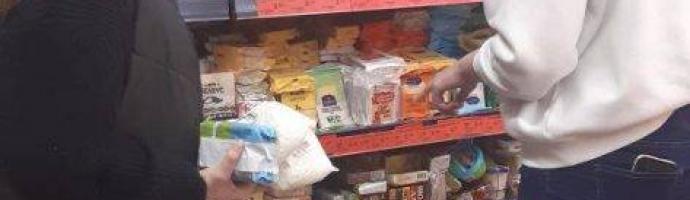 О результатах государственного санитарного надзора за объектами торговли в июле месяце.Специалистами Ветковского районного центра гигиены и эпидемиологии осуществляется государственный санитарный надзор за субъектами хозяйствования, осуществляющими торговлю пищевой продукцией.За июль 2023 года Ветковским районным ЦГЭ контрольно-надзорными мероприятиями охвачено 9 субъектов (9 объектов) хозяйствования, на которых осуществляется оборот продовольственного сырья и пищевых продуктов. Нарушения санитарно-эпидемиологического законодательства выявлены на 6 объектах 6 субъектов хозяйствования (100%), в т.ч. в части неудовлетворительного санитарного состояния контейнерных площадок – 1 объект (11%); несоблюдения условий хранения и реализации пищевой продукции – 2 объекта (22%); неудовлетворительного санитарного состояния помещений и оборудования – 2 объекта (22%); несоблюдения правил личной гигиены – 1 объект (11%); несвоевременного прохождения медицинских осмотров работниками – 1 объект (11%) и другие нарушения.В ходе контрольно-надзорных мероприятий отобрана пищевая продукция (магазин 469 «Евроопт» филиал ООО «Евроторг» -дыня свежая, дискаунтер «Копеечка» ЗАО «Доброном»-свекла) для дальнейшего исследования на санитарно-химические показатели. Данные продукты не соответствуют ТРТС 21/2011 в части содержания и превышения нитратов.По результатам контрольно-надзорных мероприятий вынесено предписание о приостановлении (запрете) производства и реализации товаров, об изъятии из обращения пищевой продукции общим весом 16,95 кг, предписание (рекомендаций) об устранении нарушений. В отношении ответственных лиц начат административный процесс.